Deutsche KücheCíl: seznámit žáky s vybranými tradičními německými pokrmy, rozšířit slovní zásobu k tématu jídlo, motivovat je k vyhledávání nových informacíCílová skupina: 2. stupeň ZŠ a SŠJazyková úroveň: A2Pomůcky: připojení k internetuBerlín: currywurst___________________________________________________Wie heißt das Gericht? Jak se jmenuje tento pokrm? Schwarzwälder Kirschtorte – Bayerische Obazda – Weißwürste mit Brezel – Thüringer Klöße – Spargel mit Kartoffeln – Maultaschen – Labskaus mit Spiegelei – Eintopf – Rheinischer Sauerbraten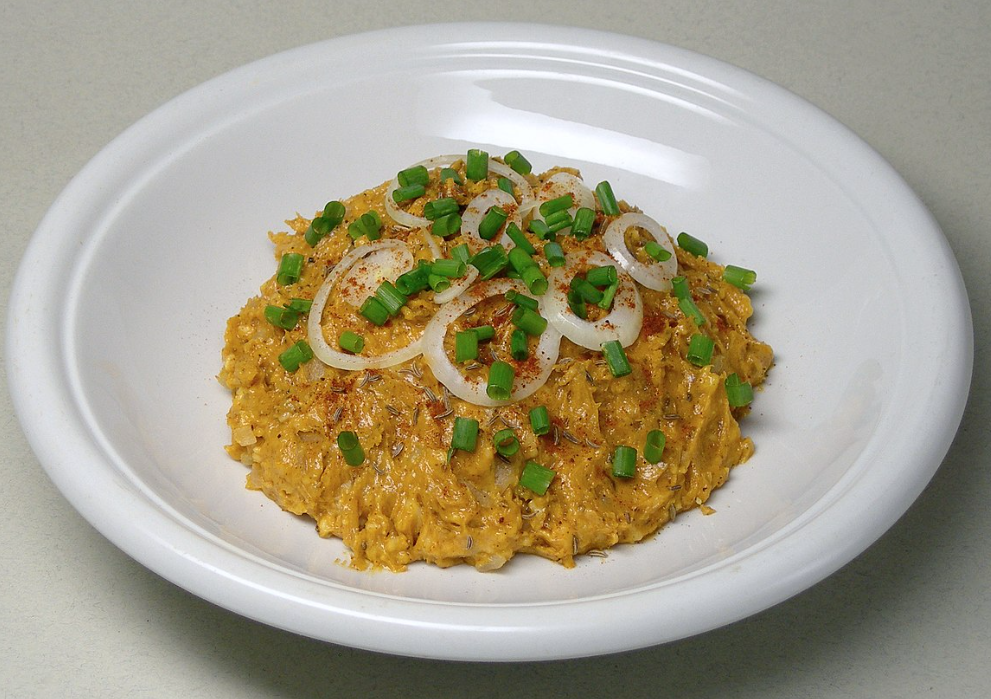 ………………………………………………………………….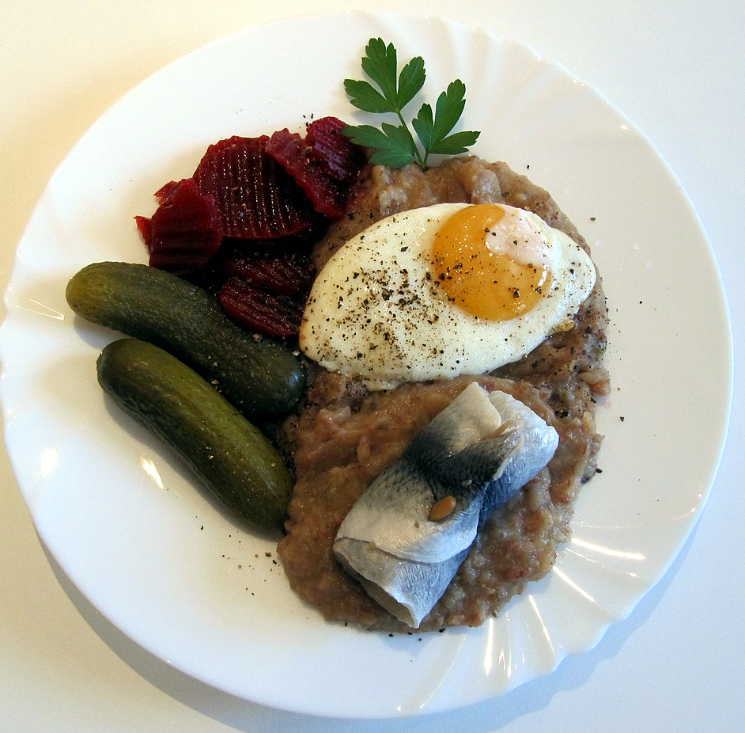 ………………………………………………………………….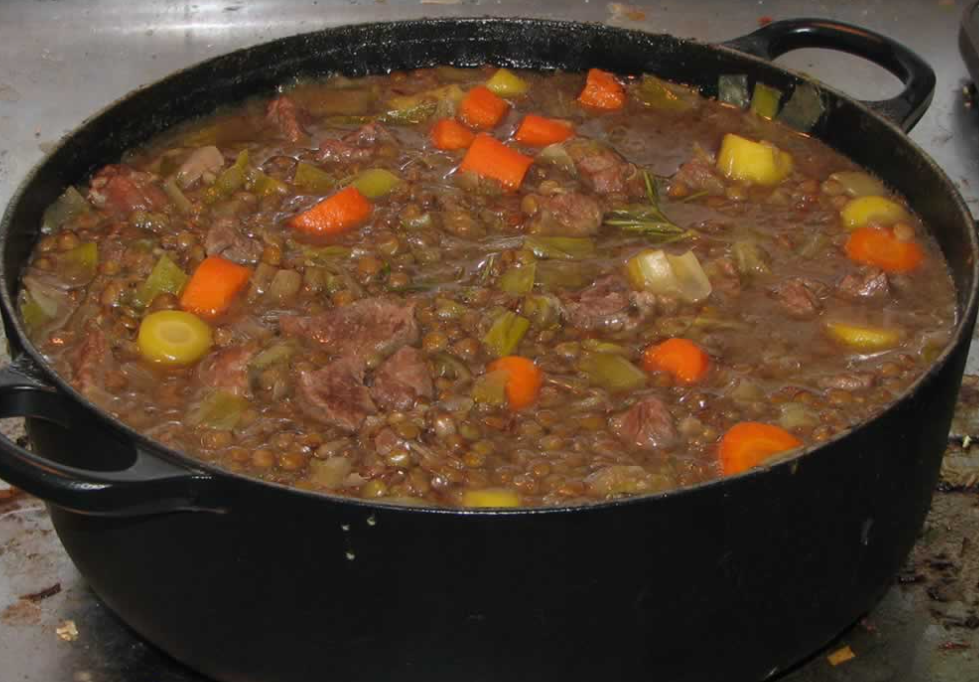 ………………………………………………………………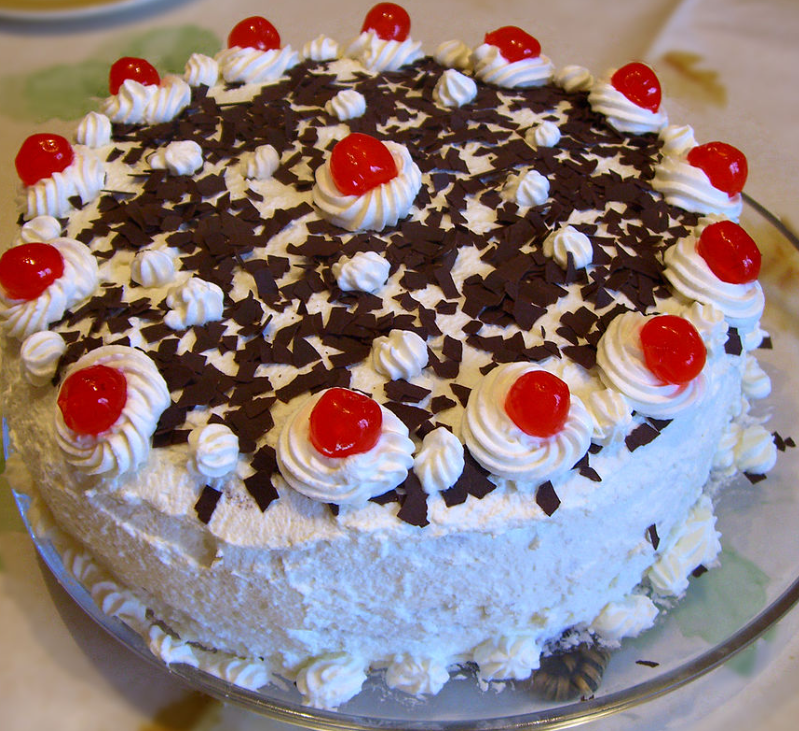 ……………………………………………………………Obrázek 4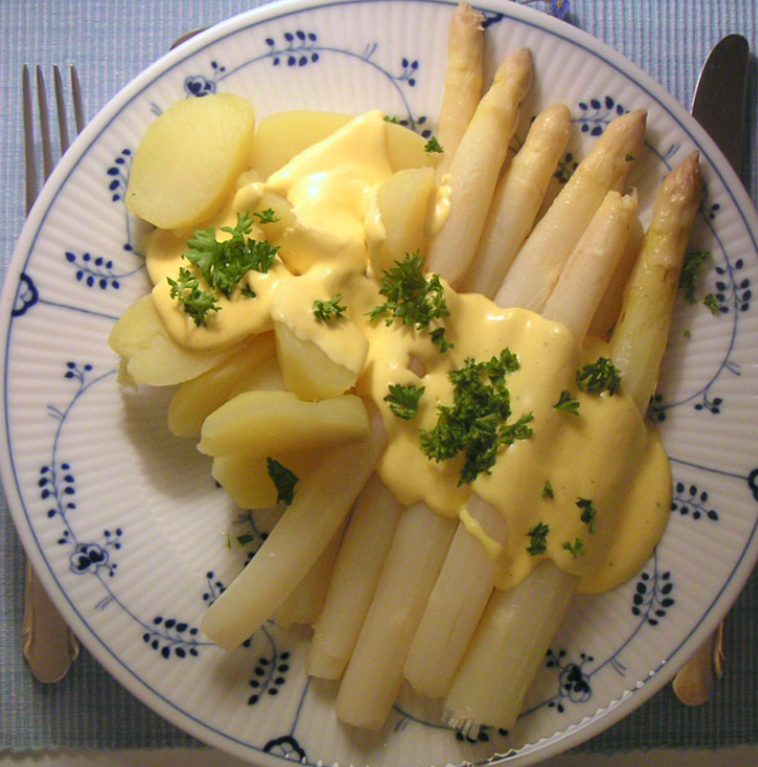 ……………………………………………………………Obrázek 5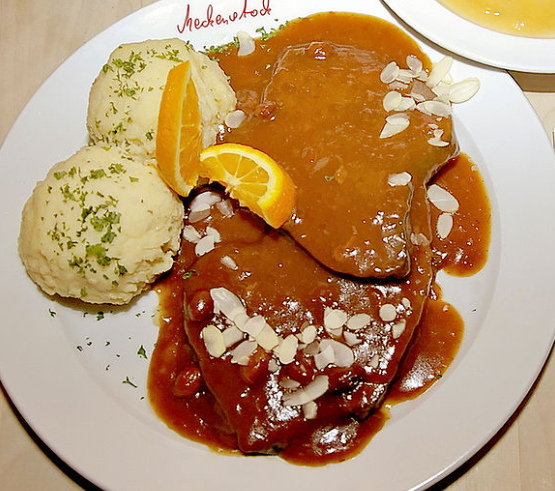 …………………………………………………………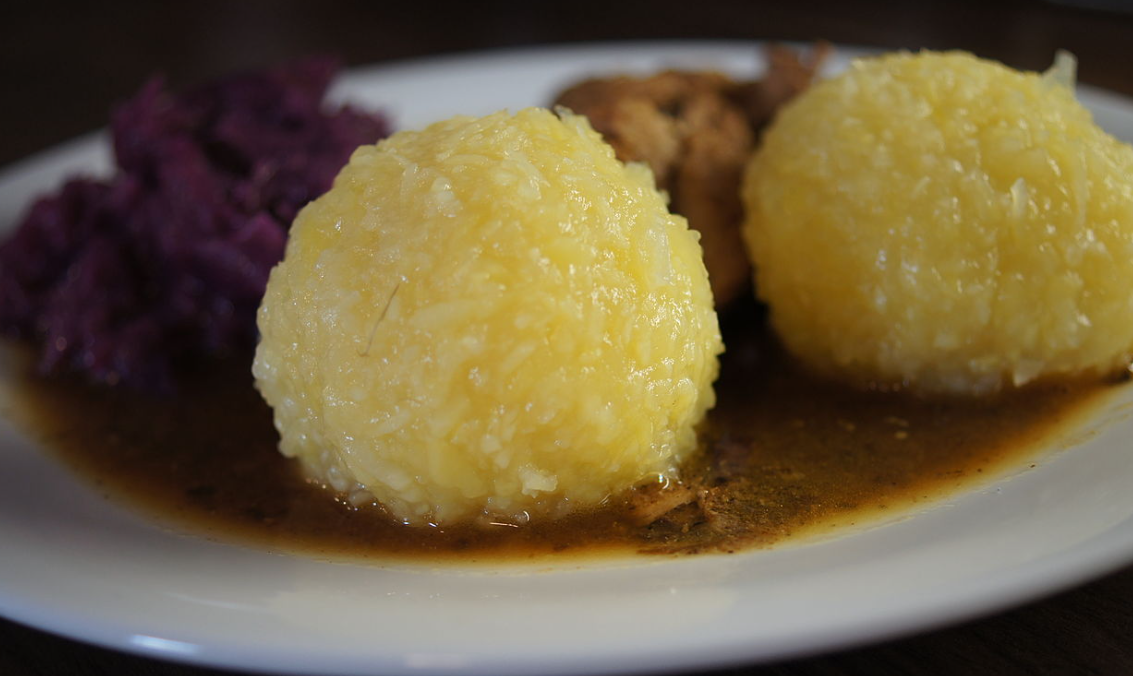 ………………………………………………………….……Obrázek 7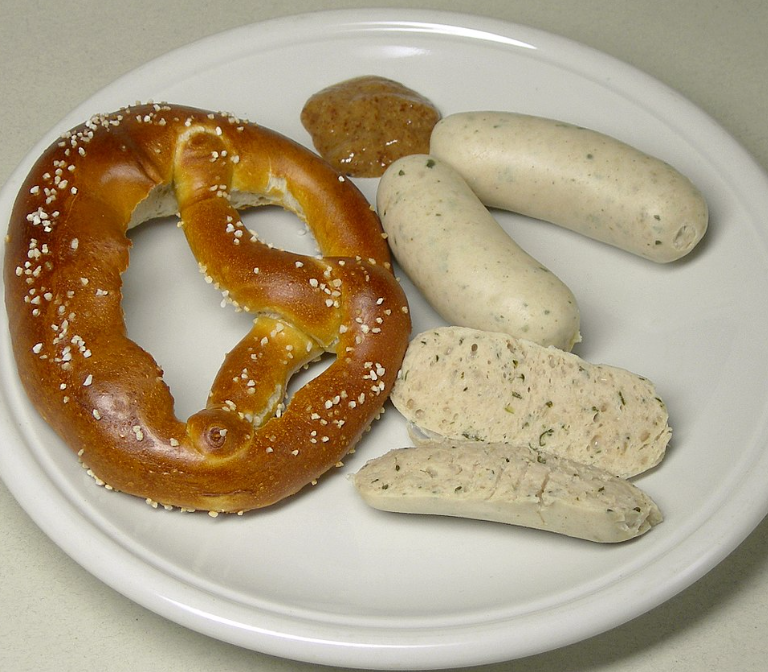 ………………………………………………….…………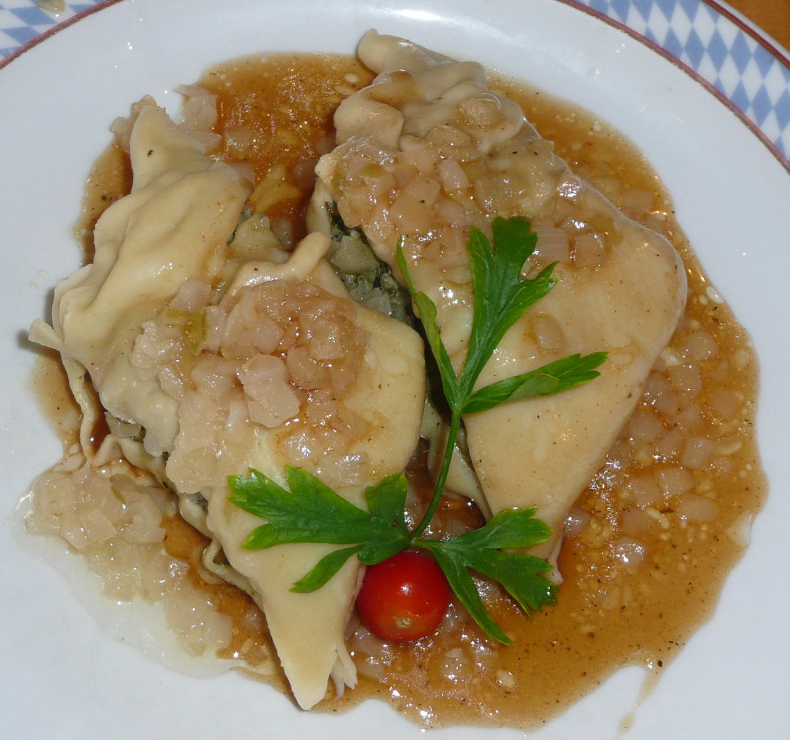 ……………………………………………………………Obrázek 9Wie kocht man Eintopf? Schreib alle Zutaten, die du dazu brauchst! Du kannst googeln.Jak se vaří Eintopf? Napiš všechny přísady, které k tomu potřebuješ! Můžeš si to najít na internetu.……………………………………………………………………………………………………………………………………………………………………………………………………………………………………………………………………………………………………………………………………………………………………………………………………………………………………………………………………………………………..Sieh das Video Berlin: Currywurst an und beantworte die Fragen.Podívej se na video Berlin: Currywurst a odpověz na otázky.Was isst man oft in Bayern?……………………………………………………………………………………………………………………Welches Essen ist typisch für Thüringen…………………………………………………………………………………………………………………Wie heißt die Frau, die Currywurst erfunden hat?……………………………………………………………………………………………..………………………Wann hat sie sie erfunden?……………………………………………………………………………………….……………………………Welche Zutaten müssen in der Soße sein?……………………………………………………………………………………………………………………Wo kann man Currywurst zum ersten Mal in Ost Berlin kosten?……………………………………………………………………………….……………………………………Co jsem se touto aktivitou naučil(a):……………………………………………………………………………………………………………………………………………………………………………………………………………………………………………………………………………………………………………………………………………………………………… Autor: Kamila Jakubů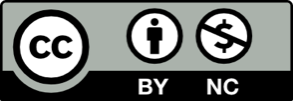 Toto dílo je licencováno pod licencí Creative Commons [CC BY-NC 4.0]. Licenční podmínky navštivte na adrese [https://creativecommons.org/choose/?lang=cs]Zdroje: Obrázek 1 https://commons.wikimedia.org/wiki/File:Obatzter-1.jpgObrázek 2 https://commons.wikimedia.org/wiki/File:Hamburger_Labskaus_1.jpgObrázek 3 https://commons.wikimedia.org/wiki/File:Lamb-stew.jpgObrázek 4 https://commons.wikimedia.org/wiki/File:Eine_Schwarzw%C3%A4lder_Kirschtorte.jpgObrázek 5 https://en.m.wikipedia.org/wiki/File:Spargel_sauce_hollandaise.jpgObrázek 6 https://commons.wikimedia.org/wiki/File:Sauerbraten.jpgObrázek 7 https://commons.wikimedia.org/wiki/File:Rindergulasch_Rotkohl_Kloesse_011.JPGObrázek 8 https://commons.wikimedia.org/wiki/File:Wei%C3%9Fwurst-1.jpgObrázek 9 https://commons.wikimedia.org/wiki/File:Schw%C3%A4bische_Maultaschen.JPG